Kleinprojektefonds Österreich – Tschechische Republik 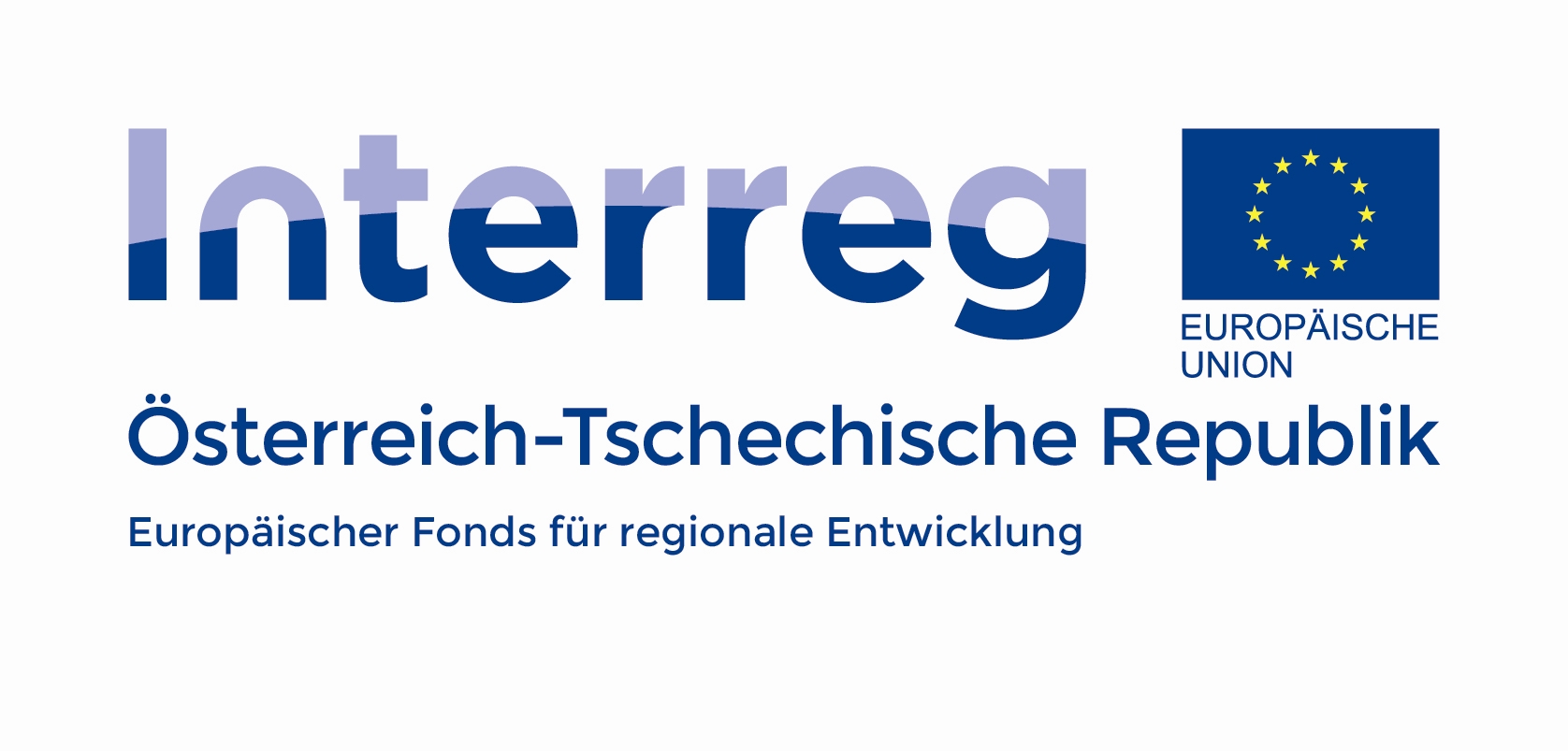 Projektname:Projektnummer:Projektträger/Lokale Initiative: 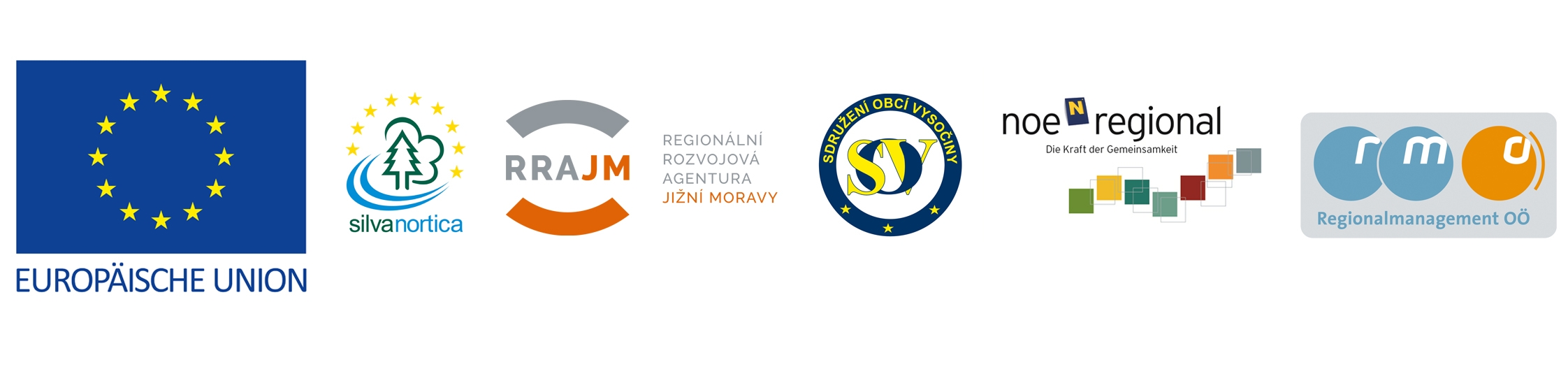 Ich erkläre hiermit dass, die Publizitätsrichtlinien eingehalten wurdendie angeführten Angaben wahr und vollständig sind. FÜR DEN KLEINPROJEKTTRÄGER/DIE LOKALE INITIATIVE ERSTELLT:Name:Datum:Name der zeichnungsberechtigten Person:Stempel und Unterschrift: FÜR DEN KPF-VERWALTER INHALTLICH ÜBERPRÜFT:Datum:Name:Unterschrift:Kleinprojektefonds Österreich-Tschechische RepublikBericht über die Sicherstellung der DauerhaftigkeitBericht abgegeben am (füllt der KPF-Verwalter aus):Nummer des Berichtes: X.Bericht für Periode:tt.mm.jjjj – tt.mm.jjjj:Adresse:Name der zeichnungsberechtigten Person:Name der Kontaktperson:Telefon:Email:Verfolgte Ergebnisse:Beschreibung der Sicherstellung der Nachhaltigkeit:Auf welche Art wurden die verfolgten Ergebnisse, im beobachteten Zeitraum, in Bezug auf die im Antrag festgelegten Projektziele verwendet?  Geplante Sicherstellung der Dauerhaftigkeit des Projektes für die restliche Periode, auf die sich die Bedingung der Dauerhaftigkeit bezieht Auf welche Art wird bis zum Ende der Periode der Nachhaltigkeit die Nutzung der Projektergebnisse sichergestellt? Beilagen zum Bericht über die Sicherstellung der Dauerhaftigkeit (Übergabe 1 Ausfertigung + elektronisch (Word)Beilagen zum Bericht über die Sicherstellung der Dauerhaftigkeit (Übergabe 1 Ausfertigung + elektronisch (Word)Führen Sie hier die Auflistung der Unterlagen an, die Sie als Beilagen zum Bericht beifügen. Diese sollten die Inhalte des Berichtes belegen. Führen Sie hier die Auflistung der Unterlagen an, die Sie als Beilagen zum Bericht beifügen. Diese sollten die Inhalte des Berichtes belegen. Beilage Nr.:. Beilage Nr.:. Beilage Nr.:. Unterzeichnung: